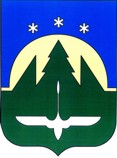 Городской округ Ханты-МансийскХанты-Мансийского автономного округа – ЮгрыПРЕДСЕДАТЕЛЬ ДУМЫ ГОРОДА ХАНТЫ-МАНСИЙСКАПОСТАНОВЛЕНИЕот 26 мая 2020 года                 	                              	                                               № 13Об очередном заседанииДумы города Ханты-Мансийскашестого созыва1.Провести  очередное  заседание  Думы   города    Ханты-Мансийска  шестого созыва 26 июня 2020 года в 1000 час.2.Включить в проект повестки дня очередного заседания Думы города Ханты-Мансийска следующие вопросы:2.1.О состоянии законности и правопорядка на территории города                        Ханты-Мансийска за 6 месяцев 2020 года.Вносит Ханты-Мансийская межрайонная прокуратура.2.2.О внесении изменений в Решение Думы города Ханты-Мансийска                  от 29.06.2012 № 255 «О Положении о порядке управления и распоряжения имуществом, находящимся в муниципальной собственности города                      Ханты-Мансийска».Вносит Глава города Ханты-Мансийска.2.3.О внесении изменений в Решение Думы города Ханты-Мансийска                    от 28.11.2016 № 41-VI РД «О местных нормативах градостроительного проектирования города Ханты-Мансийска».Вносит Глава города Ханты-Мансийска.2.4.О внесении изменений в Решение Думы города Ханты-Мансийска                      от 02.06.2014 № 517-V РД «О Правилах благоустройства территории города Ханты-Мансийска».Вносит Глава города Ханты-Мансийска.2.5.О плане работы Думы города Ханты-Мансийска на второе полугодие 2020 года.Вносит Председатель Думы города Ханты-Мансийска.2.6.Разное.3.Ответственным за подготовку указанных в пункте 2 настоящего постановления вопросов представить в организационное управление аппарата Думы города Ханты-Мансийска проекты документов, согласованные                               в установленном  порядке, в полном объеме (один экземпляр в оригинале,                один – электронный вариант, четыре в копии), заблаговременно до дня заседания комитетов и комиссий, не позднее 15 июня 2020 года.4.Проекты документов по вопросам, не указанным  в пункте 2 настоящего постановления, вносятся не позднее 15 июня 2020 года. 5.В случае неподготовленности вопроса к указанному сроку ответственным представить соответствующую информацию в организационное управление аппарата Думы города Ханты-Мансийска.Председатель Думыгорода Ханты-Мансийска			                                         К.Л. Пенчуков